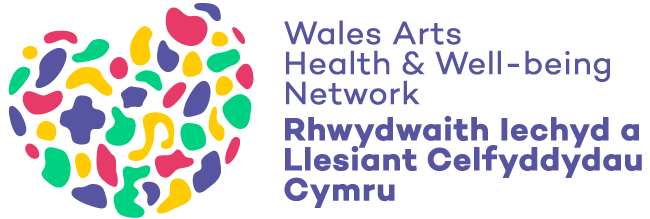 Briff GwerthuswrRhaglen Llesiant Artistiaid Sut Mae’n Mynd?Mae WAHWN yn dymuno penodi gwerthuswr i’w raglen Llesiant Artistiaid newydd, Sut Mae’n Mynd? a gyllidir gan Gyngor Celfyddydau Cymru.  Sut Mae’n Mynd? Hydref 2021 – Mai 2022.Rheolir WAHWN gan Engage sy’n ymroddedig i gydraddoldeb ac amrywiaeth mewn cyflogaeth, ac ym mhob agwedd ar ei raglenni a’i weithrediadau. Cysylltwch â info@wahwn.cymru os hoffech gael yr wybodaeth hon mewn fformat gwahanol.Drwy Sut Mae’n Mynd? nod WAHWN yw:- cefnogi llesiant a gwydnwch artistiaid/ymarferwyr llawrydd yng Nghymru i adfer ar ôl pandemig COVID-19 mynd i’r afael â heriau ac anghenion artistiaid/ymarferwyr llawrydd drwy raglen iteraidd o weithdai a gweithgareddau a gyd-gynhyrchir mewn ymateb i ymgynghoriad â’r sector ynghylch angen, a allai gynnwys sesiynau ymarfer adfyfyriol, gweithgaredd cymheiriaid, goruchwylio, gweithdai a gweithgaredd creadigolgwerthuso’r buddion o ran llesiant gyda’n buddiolwyr/cydweithwyr arfaethedig gyda golwg ar sicrhau cyllid tymor hirachCanlyniadau arfaethedig Sut Mae’n Mynd? yw:Hyd at 600 o ymarferwyr llawrydd creadigol yn teimlo bod eu hanghenion wedi’u cydnabod a’u diwalluTua 40 o sesiynau llesiant a gyd-gynhyrchir ac a gyflwynir erbyn mis Mai 2022Ymarferwyr creadigol llawrydd yn teimlo eu bod yn barod ac â’r grym i ddefnyddio technegau a gweithgareddau creadigol i gefnogi eu llesiantWAHWN yn datblygu nifer o adnoddau digidol i ddarparu cymorth llesiant parhaus fel gwaddol y rhaglenY rhaglen yn sicrhau cyllid tymor hirachBydd y gwerthuswr yn derbyn cyfarwyddyd llawn am y rhaglen gan Reolwr Rhaglen Sut Mae’n Mynd? WAHWN (Tracy Breathnach). Diben GwerthusoNod y gwerthuso yw:Disgrifio effaith Sut Mae’n Mynd? ar lesiant cyfranogwyrDisgrifio effaith artistiaid/ymarferwyr sy’n cyflwyno’r sesiynau llesiantDarparu tystiolaeth i gefnogi WAHWN yn y dyfodol wrth godi arian ar gyfer rhaglenni tebygBydd y gwerthusiad hwn hefyd yn cefnogi adroddiad y rhaglen i’n cyllidwyr, Cyngor Celfyddydau Cymru.   Cyfarwyddyd i’r Gwerthuswr Llawrydd:Gweithio’n agos gyda Rheolwr y Rhaglen i sefydlu dull a methodoleg gwerthuso priodolGwerthuso’r prosesau sy’n gysylltiedig â’r rhaglenGwerthuso’r graddau y mae Sut Mae’n Mynd? yn cyflawni ei amcanion a’r canlyniadau arfaethedigCofnodi barn rhanddeiliaid a chyfranogwyrYstyried meysydd a aeth yn dda a meysydd eraill y gellid eu gwellaDadansoddi data a llunio adroddiad gwerthusoLlunio crynodeb gweithredol o’r adroddiad terfynol, gan gynnwys argymhellion fydd yn llywio iteriadau Sut Mae’n Mynd? yn y dyfodolMethodolegRhagwelir y bydd pwyslais y gwerthusiad ar gasglu a dadansoddi data ansoddol a meintiol. Elfen bwysig o Sut Mae’n Mynd? yw cyfraniad ac ymgysylltiad ymarferwyr creadigol llawrydd.Bydd disgwyl i’r Gwerthuswr Llawrydd fireinio set o gwestiynau ymchwil a datblygu dulliau ymchwil priodol ar gyfer casglu a dadansoddi data, gan gynnwys (er enghraifft):- Arsylwi cyfarfodydd a gweithdai fel bo’n briodol- Cyfweliadau lled-strwythuredig- Grwpiau ffocws- Arolygon/holiaduron- Dulliau creadigol eraill gan gynnwys ffotograffiaeth a ffilmBydd Rheolwr y Rhaglen yn sicrhau bod deunyddiau a dogfennau perthnasol ar gael fel bo’r angen a bydd yn darparu arweiniad a chefnogaeth drwy bob agwedd ar y rhaglen gan sicrhau bod cyfranogwyr y rhaglen a rhanddeiliaid eraill yn deall eu rolau wrth gyfrannu at y broses werthuso.Gwerthuswr – Sgiliau, gwybodaeth a phrofiadRhaid i’r ymgeisydd llawrydd llwyddiannus allu dangos y canlynol:Sgiliau cyfathrebu ysgrifenedig a llafar rhagorolProfiad o gynnal gwerthusiadau yn y sectorau celfyddydau neu addysgYmwybyddiaeth o’r heriau sy’n wynebu’r sector celfyddydau llawrydd wrth i ni ddod allan o Covid-19 Cymwys wrth drin ymchwil ansoddol a meintiolGallu amlwg i gynhyrchu adroddiadau gwerthuso allanol i amrywiol gynulleidfaoeddYmrwymiad i sicrhau bod ystyriaethau amrywiaeth a chydraddoldeb yn cael eu nodi a’u trin yn ystod y broses werthusoAmserlen ac allbynnauCynhelir gweithgaredd y rhaglen rhwng mis Tachwedd 2021 a mis Mai 2022.Rhaid cyflwyno adroddiad gwerthuso drafft erbyn 15 Mai 2022 ac adroddiad terfynol erbyn 30 Mai 2022.Bydd yr Adroddiad Gwerthuso’n cynnwys:Crynodeb gweithredol o ganfyddiadau allweddol ac argymhellion yr adroddiadDisgrifiad o’r fethodoleg gwerthusoEgluro nodau’r gwerthusiadDisgrifiad byr o Sut Mae’n Mynd?  Dadansoddiad o’r data ansoddol a meintiol mae’r gwerthuswr wedi’i gasglu yn erbyn y nodau ar gyfer y rhaglenCanfyddiadau allweddol ac argymhellionLlyfryddiaeth o ddogfennau ymchwil perthnasolLlyfryddiaeth o gyfeirnodau allanol y prosiectCasgliad AtodiadauAstudiaethau AchosRhagwelir y bydd hyd at 3 astudiaeth achos cyfranogwyr fydd yn crynhoi buddion llesiant cyfranogwyr. Gallai astudiaethau achos gynnwys dyfyniadau gan gyfranogwyr, dogfennau unrhyw waith celf a wnaed a sesiynau a gynhelir (ffotograffau, fideos neu glipiau sain). Dylai pob astudiaeth achos fod o ddeutu 800-1,000 gair o hyd a/neu gellir ei gyflwyno’n weledol, gan gynnwys ffilm, straeon digidol ac ati.Ffi Mae £5000 ar gael fel ffi Gwerthuswr (yn cynnwys treuliau a TAW). Mae’r gwerthuswr yn gyfrifol am ei Yswiriant Gwladol a threth ei hun.Gwneir y taliadau ar ôl cwblhau’r allbynnau fel y’i nodir isod:Gofynion cyflwyno tendrAnfonwch CV a thendr sy’n cynnwys yr wybodaeth ganlynol heb fod dros 2,000 o eiriau:Pam fod gennych chi ddiddordeb yn y contract a sut mae eich profiad blaenorol yn eich cymhwyso i wneud y gwaith hwnAmlinelliad o’ch ymagwedd at y gwerthusiadAmlinelliad o amserlenni a cherrig milltir allweddol y gwerthusiadCrynodeb o ddau werthusiad tebyg rydych chi wedi’u cynnalTystiolaeth o’ch sgiliau, gwybodaeth a phrofiad mewn perthynas â gwerthusiad o’r math hwnManylion cyswllt dau unigolyn a all gynnig geirda am waith tebyg.Dylech ddychwelyd eich tendr wedi’i gwblhau a CV drwy ebost i Tracy Breathnach, Rheolwr Rhaglen Sut Mae’n Mynd? programmes@wahwn.cymru erbyn 31 Hydref 2021.Defnyddiwch Sut Mae’n Mynd? yn llinell testun yr ebost.Cynhelir cyfweliadau dros Zoom 3 Tachwedd 2021.Ebostiwch Tracy Breathnach: programmes@wahwn.cymru os hoffech gael rhagor o wybodaeth am y gwaith.Dyddiadau pwysig
WAHWN Mae Rhwydwaith Iechyd a Llesiant Celfyddydau Cymru (WAHWN) yn rhwydwaith sy’n tyfu’n gyflym o gydweithwyr sy’n cyflawni gwaith celfyddydau ac iechyd yng Nghymru. Mae’r Rhwydwaith yn cynrychioli aelodau o sectorau’r celfyddydau, iechyd ac Addysg Uwch ac mae’n cynnwys ymarferwyr sy’n gweithio ar draws holl amrywiaeth ymarfer celf mewn lleoliadau iechyd, celfyddydau a chymunedol eraill.Nod: Cefnogi, datblygu ac ymchwilio i ymarfer celfyddydau ac iechyd yng NghymruAmcanion Gweithredu fel hyb ar gyfer rhwydweithio, cydweithio, lledaenu ac ymchwil ar y celfyddydau ac iechyd mewn ymarfer ledled Cymru – drwy gyfarfodydd rheolaidd, negeseuon ebost a’r wefanCefnogi gwydnwch a gallu’r sector yng Nghymru drwy ddarparu a chyfeirio at ddatblygiad proffesiynol o ansawdd uchelCefnogi ac annog arferion ymchwil a gwerthuso moesegol sy’n codi proffil y celfyddydau mewn iechyd a llesiant i sector cenedlaethol a rhyngwladol – drwy ddigwyddiadau, hyfforddiant, cydweithio, lledaenu a thrafodaeth â’r Grŵp Trawsbleidiol ar y Celfyddydau ac IechydDarparu llais cenedlaethol i ymarferwyr celfyddydau ac iechyd yng Nghymru ar lefel strategol, gan ddangos arfer gorau gweithrediad polisi cyfredol (fel Deddf Llesiant Cenedlaethau’r Dyfodol) a dylanwadu ar bolisïau newydd drwy’r holl lwyfannau sydd ar gael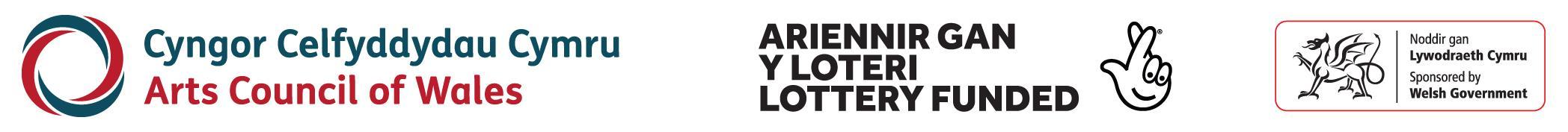 Taliad 1:Cyflwyno a chymeradwyaeth i fethodoleg arfaethedig y gwerthusiad erbyn 5 Tachwedd 2021£1,500Taliad 2:Cyflwyno adroddiad gwerthuso ac astudiaethau achos drafft erbyn 15 Mai 2022 £2,000Taliad 3:Cyflwyno drafft terfynol, crynodeb gweithredol ac astudiaethau achos erbyn 30 Mai 2022£1,500 Sut Mae’n Mynd? Gweithgaredd Erbyn 31 Hydref 2021Dyddiad Cau Mynegi DiddordebErbyn 5 Tachwedd 2021Hysbysu’r ymgeisydd llwyddiannusErbyn 8 Tachwedd 2021Cytuno ar ddull a methodoleg y gwerthusiad gyda Rheolwr y RhaglenErbyn 15 Mai 2022Cyflwyno adroddiad gwerthuso ac astudiaethau achos drafftErbyn 30 Mai 2022Cyflwyno’r adroddiad gwerthuso ac astudiaethau achos